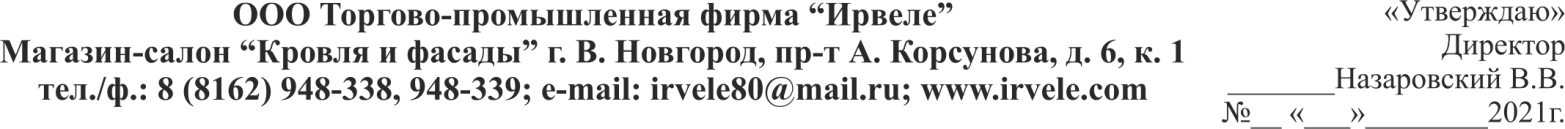 01.07.2021УплотнителиУплотнители конька и карниза (верхний и нижний) выполнены из Полиэтилена Высокого Давления (ПВД), вспененного химическим способом с полностью закрытыми ячейками. ПВД выполнен по ТУ-2244-069-04696843-00. Отличная влагостойкость обеспечивает сохранение эксплуатационных характеристик при прямом контакте с водой. ПВД не подвергается гниению и устойчив к огневому и химическому воздействию. Имея высокий коэффициент теплопроводности, способствует удержанию тепла в подкровельном пространстве. Это экологически чистый изоляционный материал, безвредный для окружающей среды.Уплотнители имеют форму, совпадающую с формой волны металлочерепицы, профнастила, ондулина,  тем самым обеспечивая оптимальную защиту подкровельного и стенового пространства от попадания грязи, пыли, насекомых, птиц и так далее. Для каждого типа рисунка волны имеется карнизный и коньковый уплотнитель соответствующей формы и размера. Уплотнитель для металлочерепицы "Монтеррей" и ондулина  имеет вентиляционные отверстия, благодаря чему подкровельные материалы получают необходимое проветривание, а на внутренней стороне металлочерепицы не образуется конденсат, что обеспечивает долгую и надежную эксплуатацию кровли. Также уплотнитель демпфирует на себя часть ветровой нагрузки на кровлюМЕТАЛЛОЧЕРЕПИЦАРазмерыЦена, руб/ штМонтеррей  коньковый   1100 мм80Монтеррей обратный 1100 мм70ПРОФНАСТИЛРазмерыЦена, руб/ штH 114-А600 мм140H 75-А,В750 мм90H 60-А,В845 мм90C 44-А,В1000 мм90МП 35-A,В1035 мм80HC 35-A,B1000 мм80C 21- A,B1000 мм 80МП 20- А,В,R1100 мм 80УНИВЕРСАЛЬНЫЙРазмерыЦена, руб/ штУниверсальный самоклеющийся  30х40 мм  (Псул)2000 мм155